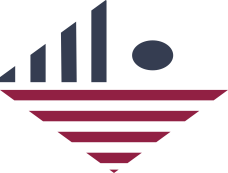 KATILIMCILAR İÇİN BİLGİLENDİRİLMİŞ GÖNÜLLÜ OLUR FORMUSizi, Kilis 7 Aralık Üniversitesi Etik Komisyonu’ndan ……………………………..tarih / …………………………………..sayı ile izin alınan* ve ………….……………………………………………………………………………………………………………………………………..tarafındanyürütülen “…………………………………………..………...…………………………………………………………………………………………………………………………..” başlıklı araştırmaya davet ediyoruz. Bu çalışmaya  katılmak tamamen gönüllülük esasına dayanmaktadır. Çalışmaya katılmama veya katıldıktan sonra herhangi bir anda çalışmadan çıkma hakkına sahipsiniz. Bu çalışmaya katılmanız için sizden herhangi bir ücret istenmeyecektir. Çalışmaya katıldığınız için size bir ödeme yapılmayacaktır. Çalışmadan elde edilecek bilgiler tamamen araştırma amacı ile kullanılacak olup kişisel bilgileriniz gizli tutulacaktır.  *Kilis 7 Aralık Üniversitesi Etik Komisyon izini alındıktan sonra doldurularak kullanılacaktır. Tablo katılımcıların anlayabileceği biçimde, akademik dil kullanılmadan yazılacaktır. KATILIMCI BEYANIYukarıda amacı ve içeriği belirtilen bu araştırma ile ilgili bilgiler tarafıma aktarıldı. Bu bilgilerden sonra araştırmaya katılımcı olarak davet edildim. Bu çalışmaya katılmayı kabul ettiğim takdirde gerek araştırma yürütülürken gerekse yayımlandığında kimliğimin gizli tutulacağı konusunda güvence aldım. Bana ait verilerin kullanımına izin veriyorum. Araştırma sonuçlarının eğitim ve bilimsel amaçlarla kullanımı sırasında kişisel bilgilerimin dikkatle korunacağı konusunda bana yeterli güven verildi. Araştırmanın yürütülmesi sırasında herhangi bir sebep göstermeden çekilebilirim. Araştırma için yapılacak harcamalarla ilgili herhangi bir parasal sorumluluk altına girmiyorum. Bana herhangi bir ödeme yapılamayacaktır. Araştırma ile ilgili bana yapılan tüm açıklamaları ayrıntılarıyla anlamış bulunmaktayım. Bu çalışmaya hiçbir baskı altında kalmadan kendi bireysel onayım ile katılıyorum. İmzalı bu form kağıdının bir kopyası bana verilecektir.Araştırma yürütücüsü(Tez çalışmalarında Danışman tarafından imzalanacaktır.)KatılımcıVelayet veya Vesayet Altındaki Katılımcılar için Veli/VasiAraştırmanın AdıAraştırmanın AmacıAraştırmanın YöntemiAraştırmanın Nedeni(  ) Bilimsel araştırma(  ) Tez çalışması(  ) Bilimsel araştırma(  ) Tez çalışmasıAraştırmanın Öngörülen Süresi (Başlama ve Bitiş Tarihi)Araştırmaya Katılması Beklenen Katılımcı/Gönüllü SayısıAraştırmanın Yapılacağı Yerler Görüntü ve/veya ses kaydı alınacak mı?                Evet                           HayırAdı ve SoyadıTarih ve İmzaAdres ve telefonuAdı ve SoyadıTarih ve İmzaAdres ve telefonuAdı ve Soyadı Tarih ve İmzaAdres ve telefonu